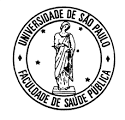 HSM0129 Ciclos de Vida I – 2016 – Profs. Simone Diniz (sidiniz@usp.br) e Paulo Gallo (prgallo@usp.br), Jefferson Drezzet, Ciro Bertoli, Lucas Silva Pires ( aluno monitor) DiaHoraDia da semanaTemaDocente29/0414-18h6ªf- Introdução ao curso - Ciclos de vida e saúde pública – conceitos e aplicações  - Gênero e as transições epidemiológica, nutricional e demográfica - Políticas públicas em saúde reprodutiva: contracepção, aborto e fecundidade TodosProf.ª Simone DinizProf. Jefferson Drezzet06/0514-18h6ªf- Gestação normal e prevenção de agravos - atenção pre-natal - PAISM e Rede Cegonha - Assistência ao parto como questão de saúde pública - evidências e direitos Prof.ª Simone DinizProf. Jefferson Drezzet 13/0514-18h6ªf- Saúde no pós-parto e no aleitamento;  Promoção da relactação, bancos de leite e direitos de mães e bebês, IHAC  - O SUS que dá certo - Experiências bem-sucedidas de mudança (vídeo Hospital Sofia Feldman)- Inovação em Saúde da Mulher: desafios para Saúde Pública  Prof.ª Simone DinizProf. Jefferson Drezzet20/0514-18h6ª.- Morbimortalidade e segurança materna: near-miss, tendências, causas e  prevenção. - Porque a mortalidade materna está aumentando no Brasil?- Saúde da Mulher no século XXI: desafios para a gestão e a vigilância  Convidados: Adalberto Aguemi, Carlos Vega, Ana Cristina Tanaka 25/0514-18h4ªfVisitas a serviços e entrevistas com gestores e trabalhadores dos serviçosAlunos(veja roteiro e lista no moodle)03/0614-18h6ªf- Introdução à infância: conceitos e etapas-   Crescimento Infantil (I)- Desenvolvimento neuro-psico-motor na infância Prof.º Paulo GalloProf.º Ciro Bertoli10/0614-18h6ªfSeminário final: “Quando eu for sanitarista...Relatos das visitas e desafios e inovação em Saúde Materna e da MulherAvaliação da 1ª. Parte da disciplina (Saúde da Mulher 1)AlunosProf.ª Simone Diniz- Prof. Jefferson Drezzet15/0614-18h6ªf- Curvas padronizadas e avaliação do crescimento infantil (II)- Alterações nutricionais - Alimentação no 1º ano de vida Prof.º Paulo GalloProf.º Ciro Bertoli17/0614-19h3ªf-  Doenças respiratórias na infância- Doença diarreica e desidratação na infância Vicente SarubbiProf.º PauloSophia22/0614-18h4ªf- Desenvolvimento cognitivo da criança (Piaget)- A importância de brincar Helena Keiko24/0614-18h6ªf- Programa de imunização no Estado de São PauloProf.º Paulo GalloProf.º Ciro Bertoli29/0614-18h4ª. feira- Avaliação da segunda parteProf.º Paulo GalloProf.º Ciro Bertoli